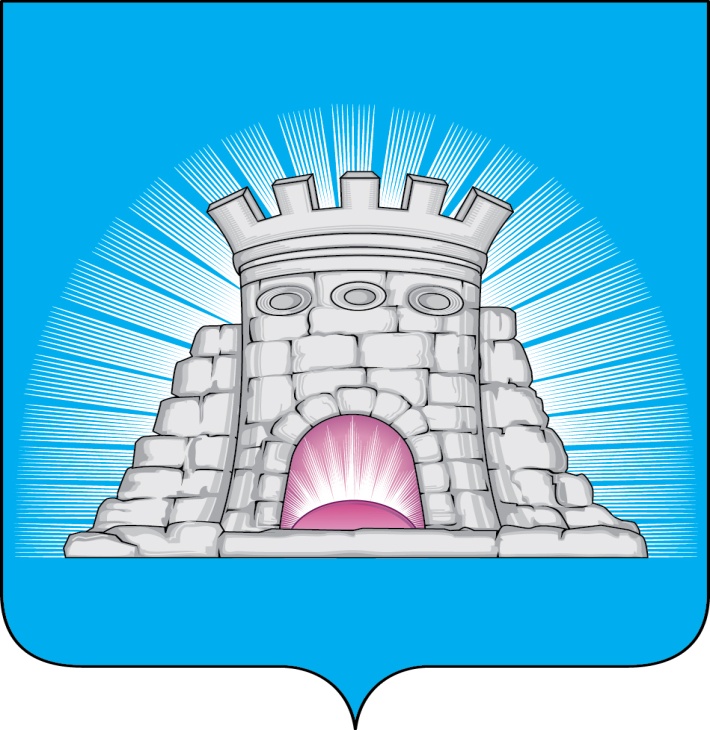 П О С Т А Н О В Л Е Н И Е    25.02.2019            №  275/2г.Зарайск                                      О порядке размещения информации о                                         среднемесячной заработной плате руководителей,                                          их заместителей и главных бухгалтеров                                           муниципальных учреждений и муниципальных                                         унитарных предприятий городского округа                                         Зарайск Московской области       В соответствии с Федеральным законом № 273-ФЗ от 25.12.2008 года «О противодействии коррупции», со статьей 349.5 Трудового кодекса Российской Федерации и решением Совета депутатов городского округа Зарайск Московской области от 06.07.2017 года №5/4 «О переименовании администрации Зарайского муниципального района»П О С Т А Н О В Л Я Ю:Утвердить прилагаемый Порядок размещения информации о среднемесячной заработной плате руководителей, их заместителей и главных бухгалтеров муниципальных учреждений и муниципальных унитарных предприятий городского округа Зарайск Московской области (Приложение №1).      2. Признать утратившим силу постановление администрации Зарайского муниципального района от 20.02.2017 года № 192/2 «О порядке размещения информации о среднемесячной заработной плате руководителей, их заместителей и главных бухгалтеров муниципальных учреждений и муниципальных унитарных предприятий Зарайского муниципального района».      3. Информационному управлению администрации городского округа Зарайск Московской области разместить настоящее постановление на официальном сайте администрации городского округа Зарайск Московской области в сети «Интернет» и опубликовать в газете «За новую жизнь».И.о. главы городского округа Зарайск  Л.А. Кочергаева                                                                        Приложение  № 1 УТВЕРЖДЕНО                                                                                         постановлением  и.о. главы городского                                                                                        округа Зарайск Московской области                                                                                         от  25.02.2019 г.  № 275/2Порядок размещения информации о среднемесячной заработной плате руководителей, их заместителей и главных бухгалтеров муниципальных учреждений и муниципальных унитарных предприятий городского округа Зарайск Московской области.       1. Настоящий Порядок устанавливает правила размещения информации о рассчитываемой за календарный год среднемесячной заработной плате руководителей, их заместителей и главных бухгалтеров муниципальных учреждений и муниципальных унитарных предприятий городского округа Зарайск Московской области (далее - соответственно учреждения, предприятия) и представления указанными лицами данной информации в соответствии с Трудовым кодексом Российской Федерации.2. Информация, указанная в пункте 1 настоящего Порядка, размещается в информационно-телекоммуникационной сети «Интернет» на сайтах указанных учреждений и предприятий не позднее 15 апреля года, следующего за отчетным, по форме, согласно приложению к настоящему Порядку. При этом учреждения и предприятия, указанные в пункте 1 настоящего порядка, предоставляют в администрацию городского округа Зарайск Московской области информацию о сроках и месте размещения указанной информации в виде ссылки на свой сайт, для последующего размещения указанной ссылки на официальном сайте администрации городского округа Зарайск Московской области в сети интернет.3. В составе информации, подлежащей размещению в сети «Интернет», указывается полное наименование учреждения или предприятия, занимаемая должность, а также фамилия, имя, отчество и величина рассчитываемой за календарный год среднемесячной заработной платы лиц, указанных в пункте 1 настоящего Порядка.4. В составе информации, запрещается указывать данные, позволяющие определить место жительства, почтовый адрес, телефон и иные индивидуальные средства коммуникации лиц, указанных в пункте 1 настоящего Порядка, а также сведения, отнесенные к государственной тайне или сведениям конфиденциального характера.                                                                                              Приложение  № 2к Порядку размещения информации о среднемесячной заработной плате руководителей, их заместителей и главных бухгалтеров муниципальных учреждений и муниципальныхунитарных предприятий городского округа Зарайск Московской области(форма)Информация о среднемесячной заработной плате руководителей, их заместителей и главных бухгалтеров.№ Полное наименование учреждения (организации)ДолжностьФамилия, имя, отчество (полностью)Среднемесячная заработная плата (руб.)12345